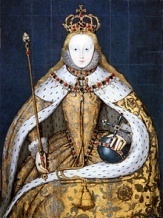 The Time of the TudorsDear Parents/Carers,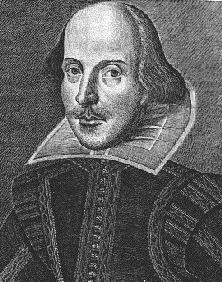 We hope you had a lovely Easter break. The children have come back ready for new challenges ahead in the summer term. We have begun work on our Learning Project, which is entitled ‘The Time of the Tudors’. We will be learning about Tudor kings and queens, as well as how rich and poor people lived at that time. We are visiting the Tower of London, where many of the major events in Tudor history took place. We will look at the geography of the time, including links with Spain such as the Spanish Armada and exploration during the reign of Elizabeth I.  In English we will look at two Shakespearean plays. See below for further information on how different subject areas will be covered over the term.Best wishes,Ms Owen, Mrs Bawcombe, Mrs Tsenti and Miss BiggsThe Time of the TudorsDear Parents/Carers,We hope you had a lovely Easter break. The children have come back ready for new challenges ahead in the summer term. We have begun work on our Learning Project, which is entitled ‘The Time of the Tudors’. We will be learning about Tudor kings and queens, as well as how rich and poor people lived at that time. We are visiting the Tower of London, where many of the major events in Tudor history took place. We will look at the geography of the time, including links with Spain such as the Spanish Armada and exploration during the reign of Elizabeth I.  In English we will look at two Shakespearean plays. See below for further information on how different subject areas will be covered over the term.Best wishes,Ms Owen, Mrs Bawcombe, Mrs Tsenti and Miss BiggsThe Time of the TudorsDear Parents/Carers,We hope you had a lovely Easter break. The children have come back ready for new challenges ahead in the summer term. We have begun work on our Learning Project, which is entitled ‘The Time of the Tudors’. We will be learning about Tudor kings and queens, as well as how rich and poor people lived at that time. We are visiting the Tower of London, where many of the major events in Tudor history took place. We will look at the geography of the time, including links with Spain such as the Spanish Armada and exploration during the reign of Elizabeth I.  In English we will look at two Shakespearean plays. See below for further information on how different subject areas will be covered over the term.Best wishes,Ms Owen, Mrs Bawcombe, Mrs Tsenti and Miss BiggsThe Time of the TudorsDear Parents/Carers,We hope you had a lovely Easter break. The children have come back ready for new challenges ahead in the summer term. We have begun work on our Learning Project, which is entitled ‘The Time of the Tudors’. We will be learning about Tudor kings and queens, as well as how rich and poor people lived at that time. We are visiting the Tower of London, where many of the major events in Tudor history took place. We will look at the geography of the time, including links with Spain such as the Spanish Armada and exploration during the reign of Elizabeth I.  In English we will look at two Shakespearean plays. See below for further information on how different subject areas will be covered over the term.Best wishes,Ms Owen, Mrs Bawcombe, Mrs Tsenti and Miss BiggsScienceMathsMathsEnglish - writingElectricityConfiguring simple circuits.Use of switches.Identifying electrical conductors and insulatorsInvestigation skillsDecimals – recognising tenths and hundredths, using a place value grid for decimals.Dividing by 10 and 100.Telling the time – digital, analogue, 24-hour time.Statistics – interpreting charts and line graphs.Direction and position – describe positions and movement on a grid.Properties of 2-D and 3-D shapes.‘The Devil and his Boy’ by Anthony HorowitzShakespearean stories ‘Romeo and Juliet’ and ‘Macbeth;  PlayscriptsCreative writing; news articlesNon-fiction research workEnglish - GrammarEnglish - SpellingPSHEREArticles and determinersClausesConjunctionsPossessive pronounsAdverbial phrasesFronted adverbialsMonarch, heir, alliance, decimals, numerator, denominator, equivalent, circuit, insulator, conductorUnderstanding money – including how money is used in society. Understanding different types of relationships in our lives.Recognising stereotypes.Places of worship for different religions.Recognise symbols and artefacts used in worship.Visit to local church.ComputingPE	HistoryGeographyProblem solving through programming (coding)CommunicationsUsing the internet to research a topicKeeping ourselves safe onlineNetball (Non-Stop Action) - improving our skills.Health and fitness – stamina, strength and agility,Athletics – running, jumping, throwing.The Tudor monarchyLife in Tudor BritainTudor links to Spain: Study of an aspect or theme in British history (extending chronological knowledge beyond 1066)Exploring Spain: Study of region or area in a European country (understand geographical similarities and differences through the study of human and physical geography)Art & DesignDesign & TechnologyOther InformationLink to The RightsPainting based on work of Spanish artists (Picasso and Dali).Sculpture and collage (linked with Gaudi)Tudor PortraitsTudor food – cooking biscuits and bunsInvestigating modern-day and Tudor food packagingDesigning packaging for our Tudor foodPE (Sycamore) Thursday & FridayPE (Mulberry) Wednesday & FridayPE (Larch) Thursday & FridayHomework given out Wednesday, hand in TuesdayArticle 12: Every child has the right to express their views, feelings and wishes in all matters affecting them.Article 17: Every child has the right to reliable information from a variety of sources, and be protected from materials that could harm them.  Trips & Special DaysEventsKey Dates for this year groupDate TBA Year 4 visiting local church.10.6.2022 Trip to Tower of LondonMulberry Class assemblyLarch Class assemblySycamore Class assembly29th April- British Values Day20th May- International Day27th May Jubilee Day7th June -Online Safety Day1st July – Junior Sports Dayw/c 4th July – Reports home